Adeline (Griffin) Denning1871 – February 4, 1898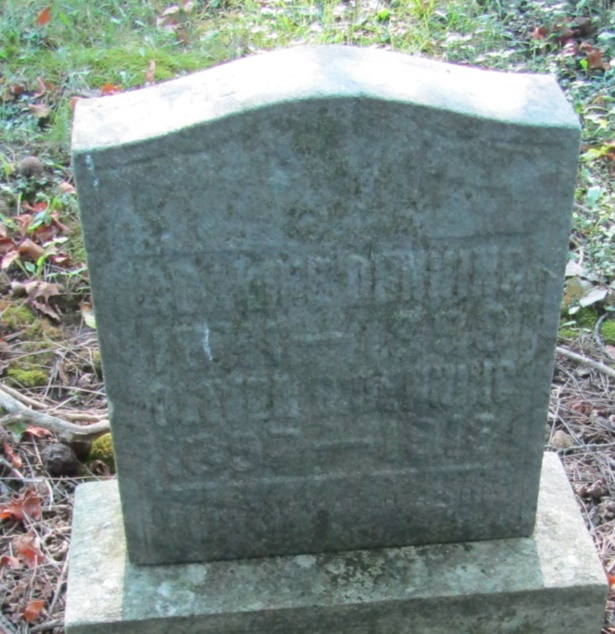 No further information found at this time